附件２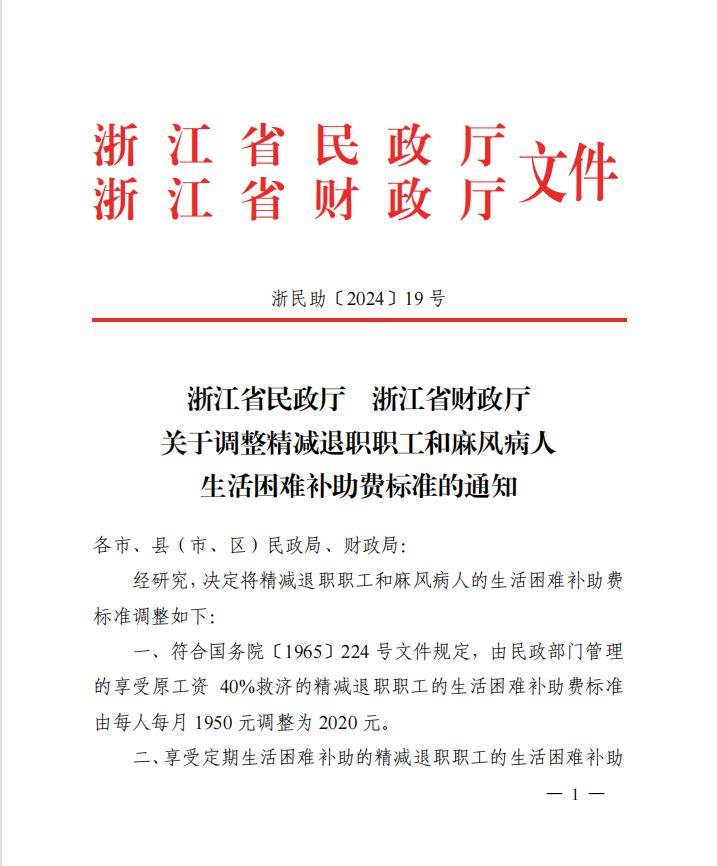 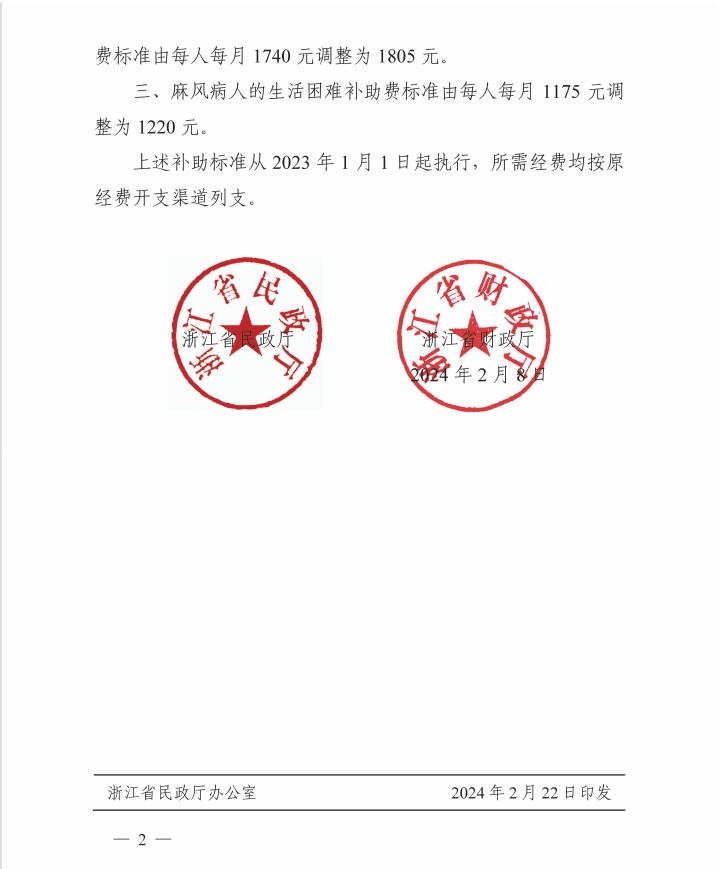 